1) Listen and number. 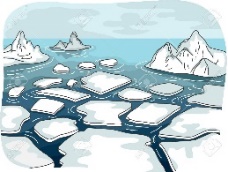 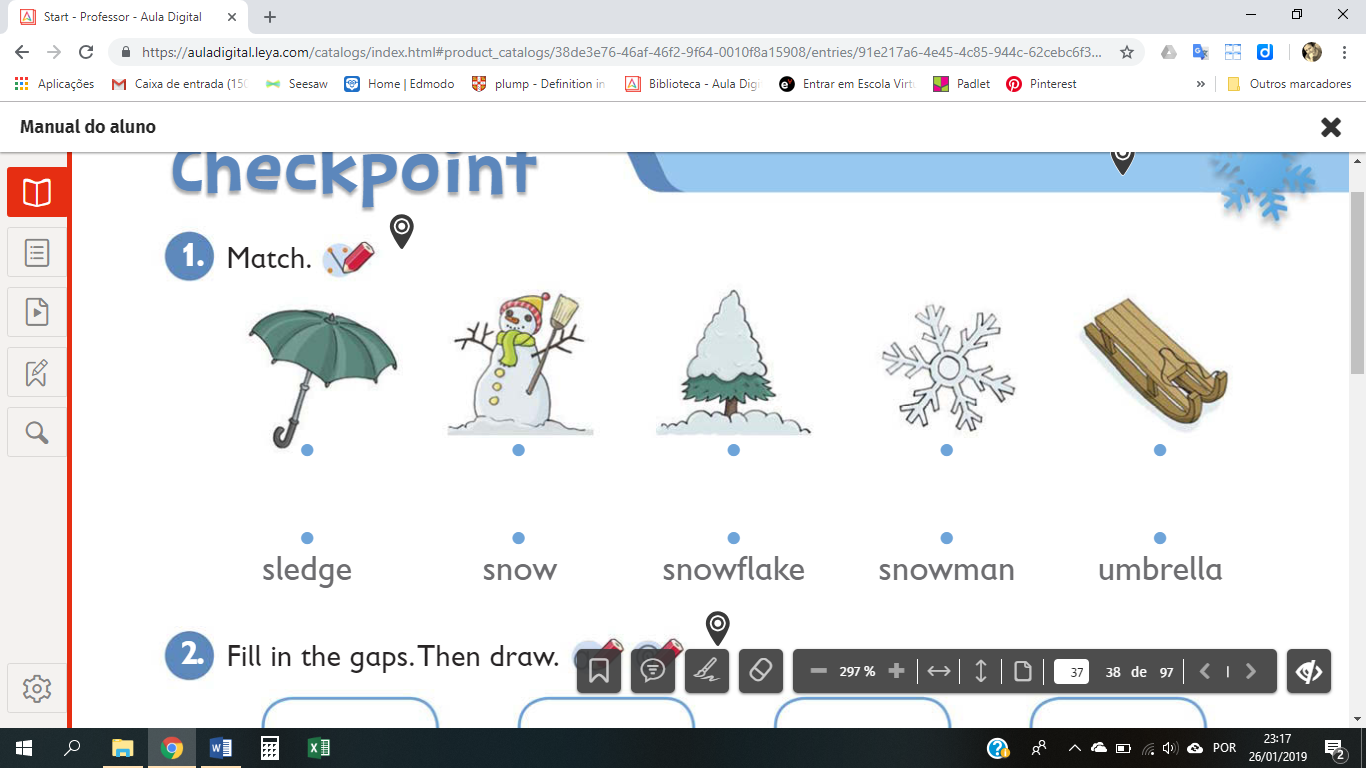 2) Listen and tick.                                                                                                                                                                                 *	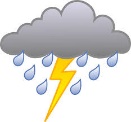 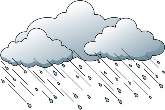 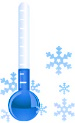 What’s the weather like?                                                                                                                         *    *                                                             a)                                                  b)                                        c) 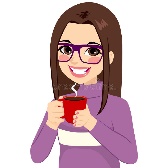 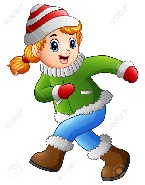 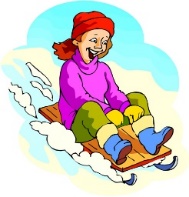 Who is Jessica?                                                              a)                                                  b)                                         c) How many sledges are there?                                                              a)                                                  b)                                         c) 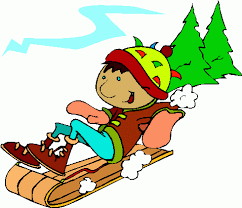 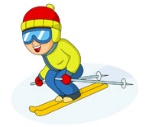 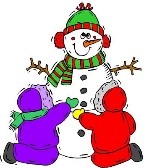 What’s Peter doing?                                                              a)                                                b)                                          c) 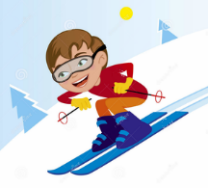 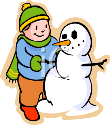 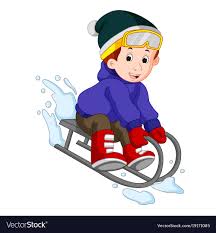 What’s your favourite winter activity?                                                              a)                                               b)                                          c) TRANSCRIPTEXERCISE 1SnowflakeSnowmanUmbrellaSledgeIcesnowEXERCISE 21)BOY: Brr! It’s very cold and snowy today. I don’t like winter.2)BOY: Where’s Jessica?GIRL: Look, there’s Jessica. She’s drinking hot chocolate.3)BOY: The children want to play in the snow. How many sledges are there?  GIRL: Hum… twenty-three.4)BOY: Where’s Peter?   GIRL: Peter? He’s over there, He’s making a snowman.5)BOY: What’s your favourite winter activity?   GIRL: Well, I like sledging and making a snowman but my favourite activity is skiingANSWER KEYEXERCISE 15 / 1 / 4 / 6 / 2 / 3EXERCISE 2cabbcName: ____________________________    Surname: ____________________________    Nber: ____   Grade/Class: _____Name: ____________________________    Surname: ____________________________    Nber: ____   Grade/Class: _____Name: ____________________________    Surname: ____________________________    Nber: ____   Grade/Class: _____Assessment: _____________________________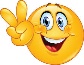 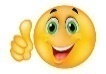 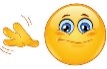 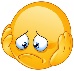 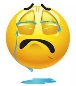 Date: ___________________________________________________    Date: ___________________________________________________    Assessment: _____________________________Teacher’s signature:___________________________Parent’s signature:___________________________